Warszawa, 12.02.2024Nawilżenie, odżywienie i relaksCzego potrzebuje ciało po zimie?Schyłek zimy to czas, kiedy nasza skóra potrzebuje ekstremalnie skutecznej regeneracji, nawilżenia i odżywienia. Po okresie chłodów bywa przesuszona, odwodniona i pozbawiona witalności. Luty i marzec zwiastują potrzebę włączenia do rutyny pielęgnacyjnej kosmetyków do zadań specjalnych – czyli maseł do ciała. Odżywcze, bogate w witaminy masła od kilku sezonów utrzymują się na podium beauty-trendów dla skóry. Jakie są ich super-moce?Zima to zdecydowanie jeden z najtrudniejszych okresów dla naszego ciała, które skrywane było pod grubą warstwą ubrań, narażone na częste zmiany temperatury, ale przede wszystkim – zbyt rzadko poddawane zabiegom pielęgnacyjnym (prawda?). Czego potrzebuje skóra w przedwiośniu (to już za chwilę)? Jak wskazują kosmetolodzy – ciało wymaga teraz nawilżenia, regeneracji i ukojenia przy użyciu bogatych, naturalnych kosmetyków. Luty to czas, w którym królują masła do ciała. Jakie ich właściwości są teraz najcenniejsze? Kosmetolog radzi.Po pierwsze: nawilżenieMasła do ciała to królowie nawilżania. Dlaczego? Ponieważ spośród innych kosmetyków nawilżających – czyli np. balsamów i musów – wyróżnia je gęsta konsystencja oraz bogaty skład. Dzięki temu kosmetyki bardzo długo utrzymują się na ciele, dogłębnie nawilżając je i regenerując. A tego właśnie najbardziej potrzebujemy po zimowym okresie „uśpienia”. Kosmetolodzy podkreślają, że dzięki konsystencji kosmetyku, wszystkie „dodatkowe funkcje”, jakie ma dane masło (np. ujędrnienie lub odmłodzenie) docierają „w sam punkt”. Wniosek: bogate, gęste masła do ciała niosą wymagającej skórze wszystko to, czego potrzebuje ona po zimie… i działają „tu i teraz”.– W okresach zwiększonego zapotrzebowania na dogłębne, bardzo efektywne nawilżenie, masła do ciała zdecydowanie mogą być wyborem „numer jeden”. Skóra reaguje na nie bardzo pozytywnie i szybko. Warto wybierać produkty oparte na mocy składników regenerujących i łagodzących, takich jak np. pantenol. Pantenol sprzyja nawilżeniu i skutecznie łagodzi podrażnienia, które bywają konsekwencją zimowego przesuszenia. Dodatkowo, wzmacnia barierę ochronną naskórka, czyli wspiera naturalny mur zatrzymujący negatywne czynniki zewnętrzne – mówi Agnieszka Kowalska, Medical Advisor, ekspert marki BAŚKA. – Warto zwrócić uwagę na masła zawierające oleje naturalne, jak np. olej z nasion słonecznika lub olej lniany. Znajdziemy je w linii maseł do ciała BAŚKA – dodaje. Po drugie: opóźnienie procesów starzenia… i nie tylkoNawilżenie i regeneracja to kluczowe, ale nie jedyne funkcje maseł do ciała. Kosmetolodzy podpowiadają, że te bogate kosmetyki mogą stanowić skuteczne wsparcie w walce o ujędrnienie i odmłodzenie skóry, a także wykazują działanie antycellulitowe (np. dzięki zawartości guarany i karnityny). Według ekspertów, składnikiem z super-mocą, którego warto szukać w kosmetykach, jest masło shea, zawierające cenne witaminy E i A i działające antyoksydacyjnie. Drugim ze składników „do zadań specjalnych”, jest kofeina, która wykazuje działanie ujędrniające.Po trzecie: bezcenny relaks w domowym SPAMasła do ciała – doceniane i polecane przez kosmetologów – wykazują maksymalną skuteczność w obszarze pielęgnacji skóry. To fakt. Drugi to ten, że dla osiągnięcia ich perfekcyjnej efektywności – a co za tym idzie, gładkiej, młodej i zdrowo wyglądającej skóry, konieczne jest włączenie dobrych praktyk w codziennym rytuale pielęgnacyjnym. Słowem – masła do ciała „wymagają” regularnej aplikacji. Kosmetolodzy podpowiadają, że doskonałą zachętą do staranności i sumienności nawet dla zapominalskich jest… przyjemna konsystencja i piękny zapach produktu, który wybieramy. Jogurt i mleko, jeżyna, a może zielone jabłuszko… mogą stać się prawdziwym ukojeniem po trudach szarego, zimowego dnia. W domowym SPA wiosna może zacząć się chwilkę wcześniej.Masło do ciała BAŚKA jogurtowo-mleczne 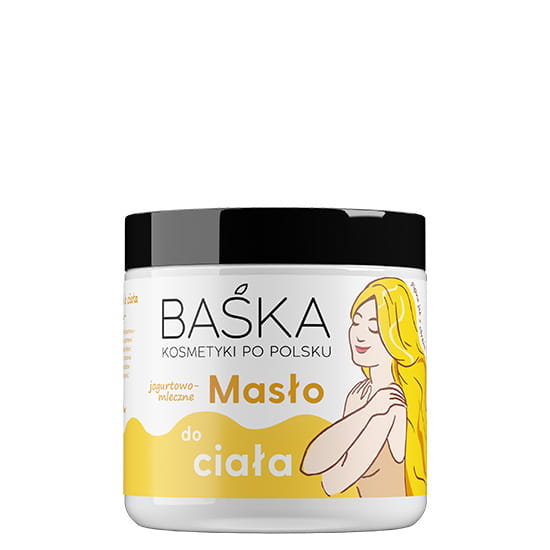 Aksamitne masło do ciała o relaksującym zapachu jogurtowo - mlecznym. Bogata kremowa formuła zawiera niacynamid i olej lniany, które działają regenerująco na skórę. Pantenol nawilża, pobudza komórki do odnowy i wzmacnia barierę ochronną naskórka. Dodatkowo zawarty w kosmetyku ekstrakt z miodu wykazuje działanie odżywcze. Skóra staje się elastyczna, miękka i promienna.Pojemność: 250 mlCena: 10 złMasło do ciała BAŚKA jeżynowe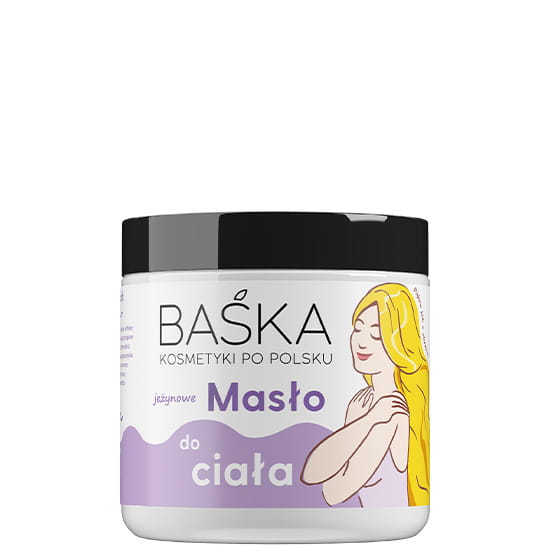 Masło do ciała o wyjątkowej formule. Zawiera masło shea bogate w witaminy A+E odpowiedzialne za opóźnianie procesów starzenia się skóry. Dodatkowo zawarta w kosmetyku kofeina działa pobudzająco, poprawia krążenie i przywraca jędrność skórze. Dzięki karnitynie i guaranie masło działa antycellulitowo. Zawarty w nim olej lniany pobudza odbudowę włókien kolagenowych. Produkt odżywia, pielęgnuje i relaksuje jeżynowym zapachem.Pojemność: 250 mlCena: 10 złDo serii należą także: Masło do ciała BAŚKA malinoweMasło do ciała BAŚKA jabłuszkoweKontakt dla mediów:Agnieszka NowakowskaManager PRe-mail: agnieszka.nowakowska@festcom.plmob: 660777909###BAŚKA to polska marka stworzona przez Empire Pharma sp. z o.o. Kosmetyki BAŚKA mają przywołują wspomnienie lata, wakacji, spotkań z przyjaciółmi. Wpływają na nasze zmysły swoim zapachem i różnorodnością barw, wprawiając nas w stan relaksu, odprężenia i szczęścia. BAŚKA jest tak po prostu zniewalająca i pełna rozmaitych kolorów, odzwierciedlających nastrój. Każda kąpiel oraz mycie włosów ma przenosić użytkownika do malowniczej i harmonijnej krainy. Kosmetyki BAŚKA łączą w sobie holistyczne podejście do pielęgnacji z szacunkiem do natury oraz harmonii życia.https://www.instagram.com/baska_kosmetyki/